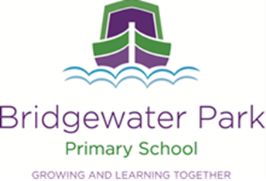 Person Specification – KS1TeacherEssentialDesirableQualificationsBEd degree/PGCE/GTP or equivalentQualified Teacher StatusYYExperienceRecent experience of teaching in KS1 Experience of KS1 SATsExperience of using a range of behaviour management strategiesExperience of providing effectively for the individual needs of all pupilsExperience of planning and assessing using the National curriculumExperience of working with parents and the wider communityExperience of working collaboratively with other colleaguesKnowledge and appreciation of current educational issuesEvidence of participation in recent relevant professional developmentExperience of leading a subject areaYYYYYYYYYYKnowledge and understanding Understands effective teaching and learning stylesKnowledge of monitoring, assessment, recording and reporting of pupil progressKnowledge of a range of behaviour management strategies An appreciation of equal opportunitiesUnderstanding of Health and Safety requirements in the classroom and the school as a wholeUnderstanding of Child Protection proceduresUnderstanding of the Special Needs Code of PracticeYYYYYYYSkillsPromote the school’s aimsCommunicate effectivelyHigh expectations of achievement and behaviourCreate an effective learning environment Promote team workContribute to the wider life of the school YYYYYYPersonal Attributes Demonstrate personal impact and presenceAct on constructive criticism positivelyBe open and approachableBe hardworking, enthusiastic and conscientiousBe positive at all timesRemain calm under pressure Be well organised YYYYYYY